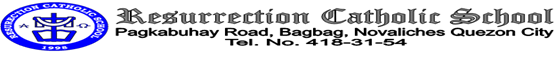 BUDGET OF WORK IN COMPUTER 5A.Y. 2017 – 2018UNIT TOPIC: Software: Making the Computer Useful                                     QUARTER: 3rd QUARTER                         (Continuation) Tasks For the Computer                                                                                                                               No. of days: 14 days				   	                                          Reference: RCBN-ES SyllabusPrepared by:								                 Approved by:	Elizabeth A. Gulferic   						                              Miss Meddy L. Sanchez	Computer 5 Teacher				      		                              School Principal, RCSTIME FRAMELEARNING TARGETSPagesDay 1-2Recall what software isIdentify categories of software based on their licenseDifferentiate each software categoryParticipate actively during class discussiondigiTiTans 5pages 79-84Day 3-4Explore the features of a word processor like MS WordDiscover how to work with the features of a word processorFind out how to apply the tools when editing a documentDifferentiate each software categoryParticipate actively during class discussiondigiTiTans 5pages 86-91Day 5Short TestdigiTiTans 5pages 51-56     Day 6-7Describe the parts of the opening screen of a spreadsheet application like MS ExcelIdentify the use of spreadsheet application menusParticipate actively during class discussiondigiTiTans 5pages 92-96Day 8-9Describe the differences between databases and spreadsheetsExplain what database tables are forDescribe the opening screen of a database application like MS AccessParticipate actively during class discussiondigiTiTans 5pages 98-103Day 10-11Recall what Microsoft Access isDiscuss how to create an MS Access 2010 database from scratch and templatesDemonstrate how to open an existing MS Access 2010 databaseParticipate actively during class discussionsdigiTiTans 5pages 104-109Day 12Short TestDay 13PERFORMANCE TASKDay 143rd Periodical Test